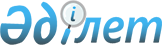 2018-2020 жылдарға арналған аудандық бюджет туралы
					
			Күшін жойған
			
			
		
					Батыс Қазақстан облысы Шыңғырлау аудандық мәслихатының 2017 жылғы 20 желтоқсандағы № 17-2 шешімі. Батыс Қазақстан облысының Әділет департаментінде 2017 жылғы 28 желтоқсанда № 5015 болып тіркелді. Күші жойылды - Батыс Қазақстан облысы Шыңғырлау аудандық мәслихатының 2019 жылғы 13 наурыздағы № 37-2 шешімімен
      Ескерту. Күші жойылды - Батыс Қазақстан облысы Шыңғырлау аудандық мәслихатының 13.03.2019 № 37-2 шешімімен (алғашқы ресми жарияланған күнінен бастап қолданысқа енгізіледі).

      РҚАО-ның ескертпесі.

      Құжаттың мәтінінде түпнұсқаның пунктуациясы мен орфографиясы сақталған.
      Қазақстан Республикасының 2008 жылғы 4 желтоқсандағы Бюджет кодексіне, Қазақстан Республикасының 2001 жылғы 23 қаңтардағы "Қазақстан Республикасындағы жергілікті мемлекеттік басқару және өзін-өзі басқару туралы" Заңына және Батыс Қазақстан облыстық мәслихатының 2017 жылғы 6 желтоқсандағы № 15-2 "2018-2020 жылдарға арналған облыстық бюджет туралы" (Нормативтік құқықтық актілерді мемлекеттік тіркеу тізілімінде №4984 тіркелген) шешіміне сәйкес, аудандық мәслихат ШЕШІМ ҚАБЫЛДАДЫ:
      1. 2018-2020 жылдарға арналған аудандық бюджет 1, 2 және 3-қосымшаларға сәйкес, соның ішінде 2018 жылға мынадай көлемдерде бекітілсін:
      1) кірістер – 4 014 715 мың теңге:
      салықтық түсімдер – 320 909 мың теңге;
      салықтық емес түсімдер – 14 092 мың теңге;
      негізгі капиталды сатудан түсетін түсімдер – 7 380 мың теңге;
      трансферттер түсімі – 3 672 334 мың теңге;
      2) шығындар – 4 074 032 мың теңге;
      3) таза бюджеттік кредиттеу – 11 227 мың теңге:
      бюджеттік кредиттер – 79 365 мың теңге;
      бюджеттік кредиттерді өтеу – 68 138 мың теңге;
      4) қаржы активтерімен операциялар бойынша сальдо – 0 теңге:
      қаржы активтерін сатып алу – 0 теңге;
      мемлекеттің қаржы активтерін сатудан түсетін түсімдер – 0 теңге;
      5) бюджет тапшылығы (профициті) – - 70 544 мың теңге;
      6) бюджет тапшылығын қаржыландыру (профицитін пайдалану) – 70 544 мың теңге:
      қарыздар түсімі – 79 365 мың теңге;
      қарыздарды өтеу – 33 633 мың теңге;
      бюджет қаражатын пайдаланылатын қалдықтары – 24 812 мың теңге.
      Ескерту. 1-тармақ жаңа редакцияда – Батыс Қазақстан облысы Шыңғырлау аудандық мәслихатының 13.12.2018 № 33-1 шешімімен (01.01.2018 бастап қолданысқа енгізіледі).


      2. 2018 жылға арналған аудандық бюджет түсімдері Қазақстан Республикасының Бюджет кодексіне, Қазақстан Республикасының 2017 жылғы 30 қарашадағы "2018-2020 жылдарға арналған республикалық бюджет туралы" Заңына және осы шешімнің 4, 5 - тармақтарына сәйкес қалыптастырылады.
      3. Қазақстан Республикасының "2018-2020 жылдарға арналған республикалық бюджет туралы" Заңының 8, 10, 12, 13 – баптары қаперге және басшылыққа алынсын.
      4. Аудандық бюджетте 2018 жылға арналған республикалық бюджеттен берілетін нысаналы трансферттердің және кредиттердің жалпы сомасы 623 518 мың теңге ескерілсін:
      тілдік курстар бойынша тағылымдамадан өткен мұғалімдерге қосымша ақы төлеуге – 314 мың теңге;
      оқу кезеңінде негізгі қызметкерді алмастырғаны үшін мұғалімдерге қосымша ақы төлеуге – 1 982 мың теңге;
      жастар практикасына – 12 987 мың теңге;
      жалақыны ішінара субсидиялауға – 7 234 мың теңге;
      мемлекеттік атаулы әлеуметтік көмек төлеуге – 15 409 мың теңге;
      ымдау тілі маманының қызмет көрсетуіне – 509 мың теңге;
      мүгедектерді міндетті гигиеналық құралдармен қамтамасыз ету нормаларын ұлғайтуға – 1 822 мың теңге;
      техникалық көмекшi құралдар тiзбесiн кеңейтуге – 963 мың теңге;
      Халықты жұмыспен қамту орталықтарына әлеуметтік жұмыс жөніндегі консультанттар мен ассистенттерді енгізуге – 7 021 мың теңге;
      Шыңғырлау ауданы Лубен ауылында су құбырын қайта құруға – 53 656 мың теңге;
      Шыңгырлау ауданы Амангелді ауылын сумен жабдықтау жүйесінің құрылысына – 153 658 мың теңге;
      мамандарды әлеуметтік қолдау шараларын іске асыруға берілетін бюджеттік кредиттер – 79 365 мың теңге;
      жаңа бизнес идеяларды жүзеге асыруға берілетін мемлекеттік гранттар – 481 мың теңге;
      жаңартылған білім беру мазмұны бойынша бастауыш, негізгі және жалпы орта білімнің оқу бағдарламаларын іске асыратын білім беру ұйымдарының мұғалімдеріне қосымша ақы төлеуге және жергілікті бюджеттердің қаражаты есебінен шығыстардың осы бағыт бойынша төленген сомаларын өтеуге – 58 118 мың теңге;
      ұлттық біліктілік тестінен өткен және бастауыш, негізгі және жалпы орта білімнің білім беру бағдарламаларын іске асыратын мұғалімдерге педагогикалық шеберлік біліктілігі үшін қосымша ақы төлеуге – 8 797 мың теңге;
      Шыңғырлау ауданы Ащысай ауылының су құбырын құрылысына – 131 202 мың теңге;
      Шыңғырлау ауданы Жаңакүш ауылына дейін Ашықтоғай ұңғымасынан су құбырын құрылысына – 90 000 мың теңге.
      Ескерту. 4-тармаққа өзгерістер енгізілді – Батыс Қазақстан облысы Шыңғырлау аудандық мәслихатының 10.07.2018 № 25-1 (01.01.2018 бастап қолданысқа енгізіледі); 12.10.2018 № 31-1 (01.01.2018 бастап қолданысқа енгізіледі); 13.12.2018 № 33-1 (01.01.2018 бастап қолданысқа енгізіледі) шешімдерімен.


      5. Аудандық бюджетте 2018 жылға арналған облыстық бюджеттен берілетін нысаналы трансферттердің жалпы сомасы 679 639 мың теңге ескерілсін:
      жаңа оқу бағдарламаларының енуіне және жаңа оқулықтар шығуына байланысты оқулықтар сатып алуға – 56 592 мың теңге;
      еңбек нарығында сұранысқа ие кәсіптер бойынша жұмысшы кадрларды қысқа мерзімді кәсіптік оқытуға – 14 377 мың теңге;
      жастар практикасына – 4 586 мың теңге;
      Шыңғырлау ауданы Лубен ауылында су құбырын қайта құруға – 37 165 мың теңге;
      "Шыңғырлау ауданы Алмаз ауылында су құбырының құрылысы" нысаны бойынша инженерлік-геодезиялық, инженерлік-геологиялық зерттеулер жүргізу және жобалық сметалық құжаттама жасақтауға – 4 582 мың теңге;
      "Шыңғырлау ауданы Белогор ауылының су құбырын қайта құру" нысаны бойынша жобалау-іздестіру жұмыстарына – 9 346 мың теңге;
      "Шыңғырлау ауданы Алмаз ауылының су құбырының құрылысы" жұмыс жобасы бойынша кешенді мемлекеттік ведомстводан тыс сараптамадан өткізу – 1 726 мың теңге;
      аудандық мектептерге жаңартылған білім бағдарламасы бойынша оқушыларды оқыту үшін жиынтықтағы компьютерлер сатып алуға – 4 776 мың теңге;
      "Білім беруге интерактивті құралдар. Мұғалімге қажетті технологиялар" аудандық мұғалімдерді тренингке жіберуге және ""Академия" педагогикалық шеберлік виртуалды лабораториясы" білім беру онлайн порталына жазылуға – 2 000 мың теңге;
      шағын жинақталған аудандық мектептерге Bilimbook компьютер-трансформер контентін сатып алуға – 19 800 мың теңге;
      Шыңғырлау ауданы Шыңғырлау ауылы Лұқпан Қылышев атындағы Шилі орта жалпы білім беретін мектебіне және жанындағы интернатқа қазандықтар орнатуға – 46 271 мың теңге;
      Шыңғырлау ауданы Ақсуат ауылының әлеуметтік нысандарын газдандыруға – 25 374 мың теңге;
      Шыңғырлау аудандық ветеринария бөлімінің әкімшілік ғимаратын газдандыруға – 15 222 мың теңге;
      жаңа бизнес идеяларды жүзеге асыруға берілетін мемлекеттік гранттарға – 481 мың теңге;
      Шыңғырлау ауданы Шыңғырлау ауылының Шыңғырлау жалпы орта білім беретін мектеп ғимаратын күрделі жөндеуге – 244 278 мың теңге;
      аудан мектептерінде ақпараттық технологиялық сыныптар ашуға – 2 955 мың теңге;
      Шыңғырлау ауданы Шыңғырлау ауылындағы Лұқпан Қылышев және Абай Құнанбаев көшелері қиылысындағы алаңды абаттандыруға – 75 877 мың теңге;
      Шыңғырлау ауданы Амангелді ауылын сумен жабдықтау жүйесінің құрылысына – 38 415 мың теңге;
      "Шыңғырлау ауданы Шоқтыбай ауылының су құбырының құрылысы" жұмыс жобасы бойынша кешенді мемлекеттік ведомстводан тыс сараптамадан өткізуге – 0 теңге;
      Шыңғырлау ауданы Ащысай ауылының су құбырын салу – 53 952 мың теңге;
      "Шыңғырлау ауданы Шоқтыбай ауылында су құбыры құрылысы" жобалық сметалық құжаттамасын жасақтауға – 6 700 мың теңге;
      "Шыңғырлау ауданы Ардақ ауылының су құбырын қайта жаңарту" жобалық сметалық құжаттамасын жасақтауға – 5 164 мың теңге;
      Шыңғырлау ауданы Шыңғырлау ауылы Лұқпан Қылышев көшесі бойындағы автомобиль жолдарын орташа жөндеуге – 10 000 мың теңге.
      Ескерту. 5-тармаққа өзгерістер енгізілді – Батыс Қазақстан облысы Шыңғырлау аудандық мәслихатының 30.03.2018 № 21-2 (01.01.2018 бастап қолданысқа енгізіледі); 10.07.2018 № 25-1 (01.01.2018 бастап қолданысқа енгізіледі); 12.10.2018 № 31-1 (01.01.2018 бастап қолданысқа енгізіледі); 13.12.2018 № 33-1 (01.01.2018 бастап қолданысқа енгізіледі) шешімдерімен.


      6. Жергілікті бюджеттердің теңгерімдігін қамтамасыз ету үшін 2018 жылдың кірістер бөлу нормативі төмендегі ішкі сыныбы кірістері бойынша белгіленсін:
      1) жеке табыс салығы аудандық бюджетке 100 пайыз мөлшерінде енгізіледі;
      2) әлеуметтік салық аудандық бюджетке 100 пайыз мөлшерінде енгізіледі.
      7. Аудандық бюджетте 2018 жылға арналған облыстық бюджеттен берілетін субвенциясы жалпы сомасы 2 447 487 мың теңге көлемінде белгіленсін.
      8. Ауылдық бюджетте 2018 жылға арналған аудандық бюджеттен берілетін субвенциясы жалпы сомасы 164 855 мың теңге көлемінде белгіленсін.
      9. 2018 жылға арналған ауданның жергілікті атқарушы органдарының резерві 6 000 мың теңге көлемінде бекітілсін:
      табиғи және техногендік сипаттағы төтенше жағдайларды жоюға арналған ауданның жергілікті атқарушы органының төтенше резерві – 2 000 мың теңге;
      шұғыл шығындарға арналған ауданның жергілікті атқарушы органының резерві – 4 000 мың теңге.
      10. Ауданның жергілікті атқарушы органының борыш лимиті 2018 жылдың 31 желтоқсанына 456 266 мың теңгені құрайды.
      Ескерту. 10-тармақ жаңа редакцияда – Батыс Қазақстан облысы Шыңғырлау аудандық мәслихатының 30.03.2018 № 21-2 шешімімен (01.01.2018 бастап қолданысқа енгізіледі).


      11. 2018 жылдың 1 қаңтарынан бастап Қазақстан Республикасының еңбек заңнамасымен белгіленген мамандар лауазымдарының тізбесіне ауылдық жерлерде қызмет ететін денсаулық сақтау, әлеуметтік қамсыздандыру, білім беру, мәдениет, спорт және ветеринария саласының азаматтық қызметшілеріне осы қызмет түрлерімен қалада айналысатын азаматтық қызметшілердің ставкаларымен салыстырғанда лауазымдық жалақыларын 25%-ға көтеру белгіленсін.
      12. 2018 жылға арналған жергілікті бюджеттердің атқару процесінде секвестрлеуге жатпайтын жергілікті бюджеттік бағдарламалардың тізбесі 4- қосымшаға сәйкес бекітілсін.
      13. Аудандық мәслихат аппаратының басшысы (С.Шағиров) осы шешімнің әділет органдарында мемлекеттік тіркелуін, Қазақстан Республикасы нормативтік құқықтық актілерінің эталондық бақылау банкінде ресми жариялануын қамтамасыз етсін.
      14. Осы шешім 2018 жылдың 1 қаңтарынан бастап қолданысқа енгізіледі. 2018 жылға арналған аудандық бюджеті
      Ескерту. 1-қосымша жаңа редакцияда – Батыс Қазақстан облысы Шыңғырлау аудандық мәслихатының 13.12.2018 № 33-1 шешімімен (01.01.2018 бастап қолданысқа енгізіледі). 2019 жылға арналған аудандық бюджеті 2020 жылға арналған аудандық бюджеті 2018 жылға арналған жергілікті бюджеттердің атқару процесінде секвестрлеуге жатпайтын жергілікті бюджеттік бағдарламалардың тізбесі
					© 2012. Қазақстан Республикасы Әділет министрлігінің «Қазақстан Республикасының Заңнама және құқықтық ақпарат институты» ШЖҚ РМК
				
      Сессия төрағасы

Қ.Жазықбаев

      Мәслихат хатшысы

Г.Волкогон
Шыңғырлау аудандық
мәслихатының 2017 жылғы
20 желтоқсандағы № 17-2
шешіміне 1- қосымшамың теңге
Санаты
Санаты
Санаты
Санаты
Санаты
Сыныбы
Сыныбы
Сыныбы
Сыныбы
Кіші сыныбы
Кіші сыныбы
Кіші сыныбы
Ерекшелігі
Ерекшелігі
Атауы
Сомасы
1) Кірістер
 4 014 715
1
Салықтық түсімдер
320 909
01
Табыс салығы
122 736
2
Жеке табыс салығы
122 736
03
Әлеуметтік салық
121 050
1
Әлеуметтік салық
121 050
04
Меншікке салынатын салықтар
68 621
1
Мүлікке салынатын салықтар
57 289
3
Жер салығы
550
4
Көлік құралдарына салынатын салық
7 782
5
Бірыңғай жер салығы
3 000
05
Тауарларға, жұмыстарға және қызметтерге салынатын iшкi салықтар
6 762
2
Акциздер
350
3
Табиғи және басқа да ресурстарды пайдаланғаны үшін түсетін түсімдер
3 822
4
Кәсiпкерлiк және кәсіби қызметті жүргiзгенi үшін алынатын алымдар
2 590
08
Заңдық маңызы бар әрекеттерді жасағаны және (немесе) оған уәкілеттігі бар мемлекеттік органдар немесе лауазымды адамдар құжаттар бергені үшін алынатын міндетті төлемдер
1 740
1
Мемлекеттік баж
1 740
2
Салықтық емес түсімдер
14 092
01
Мемлекеттік меншіктен түсетін кірістер
9 265
5
Мемлекет меншігіндегі мүлікті жалға беруден түсетін кірістер
9 238
7
Мемлекеттік бюджеттен берілген кредиттер бойынша сыйақылар
22
9
Мемлекет меншігінен түсетін басқа да кірістер 
5
04
Мемлекеттік бюджеттен қаржыландырылатын, сондай-ақ Қазақстан Республикасы Ұлттық Банкінің бюджетінен (шығыстар сметасынан) қамтылатын және қаржыландырылатын мемлекеттік мекемелер салатын айыппұлдар, өсімпұлдар, санкциялар, өндіріп алулар
1 585
1
Мемлекеттік бюджеттен қаржыландырылатын, сондай-ақ Қазақстан Республикасы Ұлттық Банкінің бюджетінен (шығыстар сметасынан) қамтылатын және қаржыландырылатын мемлекеттік мекемелер салатын айыппұлдар, өсімпұлдар, санкциялар, өндіріп алулар
1 585
06
Басқа да салықтық емес түсімдер
3 242
1
Басқа да салықтық емес түсімдер
3 242
3
Негізгі капиталды сатудан түсетін түсімдер
7 380
01
Мемлекеттік мекемелерге бекітілген мемлекеттік мүлікті сату
6 136
1
Мемлекеттік мекемелерге бекітілген мемлекеттік мүлікті сату
6 136
03
Жерді және материалдық емес активтерді сату
1 244
1
Жерді сату
1 244
4
Трансферттердің түсімі
3 672 334
01
Төмен тұрған мемлекеттiк басқару органдарынан трансферттер 
1 055
3
Аудандық маңызы бар қалалардың, ауылдардың, кенттердің, ауылдық округтардың бюджеттерінен трансферттер
1 055
02
Мемлекеттік басқарудың жоғары тұрған органдарынан түсетін трансферттер
3 671 279
2
Облыстық бюджеттен түсетін трансферттер
3 671 279
Функционалдық топ
Функционалдық топ
Функционалдық топ
Функционалдық топ
Функционалдық топ
Кіші функция
Кіші функция
Кіші функция
Кіші функция
Бюджеттік бағдарламалардың әкімшісі
Бюджеттік бағдарламалардың әкімшісі
Бюджеттік бағдарламалардың әкімшісі
Бағдарлама
Бағдарлама
Атауы
Сомасы
2) Шығындар
 4 074 032
01
Жалпы сипаттағы мемлекеттiк қызметтер 
382 816
1
Мемлекеттік басқарудың жалпы функцияларын орындайтын өкiлдi, атқарушы және басқа органдар
255 042
112
Аудан (облыстық маңызы бар қала) мәслихатының аппараты
23 794
001
Аудан (облыстық маңызы бар қала) мәслихатының қызметін қамтамасыз ету жөніндегі қызметтер
23 794
122
Аудан (облыстық маңызы бар қала) әкімінің аппараты
109 072
001
Аудан (облыстық маңызы бар қала) әкімінің қызметін қамтамасыз ету жөніндегі қызметтер
105 864
003
Мемлекеттік органның күрделі шығыстары
3 208
123
Қаладағы аудан, аудандық маңызы бар қала, кент, ауыл, ауылдық округ әкімінің аппараты
122 176
001
Қаладағы аудан, аудандық маңызы бар қаланың, кент, ауыл, ауылдық округ әкімінің қызметін қамтамасыз ету жөніндегі қызметтер
118 206
022
Мемлекеттік органның күрделі шығыстары
3 970
2
Қаржылық қызмет
661
459
Ауданның (облыстық маңызы бар қаланың) экономика және қаржы бөлімі
661
003
Салық салу мақсатында мүлікті бағалауды жүргізу
503
010
Жекешелендіру, коммуналдық меншікті басқару, жекешелендіруден кейінгі қызмет және осыған байланысты дауларды реттеу 
158
9
Жалпы сипаттағы өзге де мемлекеттiк қызметтер
127 113
454
Ауданның (облыстық маңызы бар қаланың) кәсіпкерлік және ауыл шаруашылығы бөлімі
14 826
001
Жергілікті деңгейде кәсіпкерлікті және ауыл шаруашылығын дамыту саласындағы мемлекеттік саясатты іске асыру жөніндегі қызметтер
14 076
007
Мемлекеттік органның күрделі шығыстары
750
458
Ауданның (облыстық маңызы бар қаланың) тұрғын үй-коммуналдық шаруашылығы, жолаушылар көлігі және автомобиль жолдары бөлімі
69 575
001
Жергілікті деңгейде тұрғын үй-коммуналдық шаруашылығы, жолаушылар көлігі және автомобиль жолдары саласындағы мемлекеттік саясатты іске асыру жөніндегі қызметтер
35 143
013
Мемлекеттік органның күрделі шығыстары
10 166
113
Жергілікті бюджеттерден берілетін ағымдағы нысаналы трансферттер
24 266
459
Ауданның (облыстық маңызы бар қаланың) экономика және қаржы бөлімі
42 712
001
Ауданның (облыстық маңызы бар қаланың) экономикалық саясаттын қалыптастыру мен дамыту, мемлекеттік жоспарлау, бюджеттік атқару және коммуналдық меншігін басқару саласындағы мемлекеттік саясатты іске асыру жөніндегі қызметтер
36 285
015
Мемлекеттік органның күрделі шығыстары
405
113
Жергілікті бюджеттерден берілетін ағымдағы нысаналы трансферттер
6 022
02
Қорғаныс
9 642
1
Әскери мұқтаждар
4 642
122
Аудан (облыстық маңызы бар қала) әкімінің аппараты
4 642
005
Жалпыға бірдей әскери міндетті атқару шеңберіндегі іс-шаралар
4 642
2
Төтенше жағдайлар жөнiндегi жұмыстарды ұйымдастыру
5 000
122
Аудан (облыстық маңызы бар қала) әкімінің аппараты
5 000
007
Аудандық (қалалық) ауқымдағы дала өрттерінің, сондай-ақ мемлекеттік өртке қарсы қызмет органдары құрылмаған елдi мекендерде өрттердің алдын алу және оларды сөндіру жөніндегі іс-шаралар
5 000
03
Қоғамдық тәртіп, қауіпсіздік, құқықтық, сот, қылмыстық-атқару қызметі
3 764
9
Қоғамдық тәртіп және қауіпсіздік саласындағы басқа да қызметтер
3 764
458
Ауданның (облыстық маңызы бар қаланың) тұрғын үй-коммуналдық шаруашылығы, жолаушылар көлігі және автомобиль жолдары бөлімі
3 764
021
Елді мекендерде жол қозғалысы қауiпсiздiгін қамтамасыз ету
3 764
04
Бiлiм беру
1 468 790
1
Мектепке дейiнгi тәрбие және оқыту
50 913
464
Ауданның (облыстық маңызы бар қаланың) білім бөлімі
50 913
009
Мектепке дейінгі тәрбие мен оқыту ұйымдарының қызметін қамтамасыз ету
50 913
2
Бастауыш, негізгі орта және жалпы орта білім беру
1 279 518
123
Қаладағы аудан, аудандық маңызы бар қала, кент, ауыл, ауылдық округ әкімінің аппараты
2 470
005
Ауылдық жерлерде балаларды мектепке дейін тегін алып баруды және кері алып келуді ұйымдастыру
2 470
457
Ауданның (облыстық маңызы бар қаланың) мәдениет, тілдерді дамыту, дене шынықтыру және спорт бөлімі
48 185
017
Балалар мен жасөспірімдерге спорт бойынша қосымша білім беру
48 185
464
Ауданның (облыстық маңызы бар қаланың) білім бөлімі
1 228 863
003
Жалпы білім беру
1 139 216
006
Балаларға қосымша білім беру 
89 647
9
Білім беру саласындағы өзге де қызметтер
138 359
464
Ауданның (облыстық маңызы бар қаланың) білім бөлімі
138 359
001
Жергілікті деңгейде білім беру саласындағы мемлекеттік саясатты іске асыру жөніндегі қызметтер
10 973
004
Ауданның (облыстық маңызы бар қаланың) мемлекеттік білім беру мекемелерінде білім беру жүйесін ақпараттандыру
2 499
005
Ауданның (облыстық маңызы бар қаланың) мемлекеттік білім беру мекемелер үшін оқулықтар мен оқу-әдiстемелiк кешендерді сатып алу және жеткізу
74 735
007
Аудандық (қалалалық) ауқымдағы мектеп олимпиадаларын және мектептен тыс іс-шараларды өткізу
1 708
015
Жетім баланы (жетім балаларды) және ата-аналарының қамқорынсыз қалған баланы (балаларды) күтiп-ұстауға қамқоршыларға (қорғаншыларға) ай сайынға ақшалай қаражат төлемі
3 148
067
Ведомстволық бағыныстағы мемлекеттік мекемелер мен ұйымдардың күрделі шығыстары
41 607
068
Халықтың компьютерлік сауаттылығын арттыруды қамтамасыз ету
507
113
Жергілікті бюджеттерден берілетін ағымдағы нысаналы трансферттер
3 182
06
Әлеуметтік көмек және әлеуметтік қамсыздандыру
241 602
1
Әлеуметтік қамсыздандыру
44 548
451
Ауданның (облыстық маңызы бар қаланың) жұмыспен қамту және әлеуметтік бағдарламалар бөлімі
15 409
005
Мемлекеттік атаулы әлеуметтік көмек
15 409
464
Ауданның (облыстық маңызы бар қаланың) білім бөлімі
29 139
030
Патронат тәрбиешілерге берілген баланы (балаларды) асырап бағу 
29 139
2
Әлеуметтік көмек
164 027
451
Ауданның (облыстық маңызы бар қаланың) жұмыспен қамту және әлеуметтік бағдарламалар бөлімі
164 027
002
Жұмыспен қамту бағдарламасы
69 433
006
Тұрғын үйге көмек көрсету
12 217
007
Жергілікті өкілетті органдардың шешімі бойынша мұқтаж азаматтардың жекелеген топтарына әлеуметтік көмек
15 802
010
Үйден тәрбиеленіп оқытылатын мүгедек балаларды материалдық қамтамасыз ету
669
014
Мұқтаж азаматтарға үйде әлеуметтік көмек көрсету
29 273
017
Оңалтудың жеке бағдарламасына сәйкес мұқтаж мүгедектерді мiндеттi гигиеналық құралдармен қамтамасыз ету, қозғалуға қиындығы бар бірінші топтағы мүгедектерге жеке көмекшінің және есту бойынша мүгедектерге қолмен көрсететін тіл маманының қызметтерін ұсыну
9 117
023
Жұмыспен қамту орталықтарының қызметін қамтамасыз ету
27 516
9
Әлеуметтік көмек және әлеуметтік қамтамасыз ету салаларындағы өзге де қызметтер
33 027
451
Ауданның (облыстық маңызы бар қаланың) жұмыспен қамту және әлеуметтік бағдарламалар бөлімі
33 027
001
Жергілікті деңгейде халық үшін әлеуметтік бағдарламаларды жұмыспен қамтуды қамтамасыз етуді іске асыру саласындағы мемлекеттік саясатты іске асыру жөніндегі қызметтер 
27 570
011
Жәрдемақыларды және басқа да әлеуметтік төлемдерді есептеу, төлеу мен жеткізу бойынша қызметтерге ақы төлеу
794
050
Қазақстан Республикасында мүгедектердің құқықтарын қамтамасыз ету және өмір сүру сапасын жақсарту жөніндегі 2012 - 2018 жылдарға арналған іс-шаралар жоспарын іске асыру
963
067
Ведомстволық бағыныстағы мемлекеттік мекемелер мен ұйымдардың күрделі шығыстары
3 700
07
Тұрғын үй-коммуналдық шаруашылық
1 087 649
1
Тұрғын үй шаруашылығы
263 898
458
Ауданның (облыстық маңызы бар қаланың) тұрғын үй-коммуналдық шаруашылығы, жолаушылар көлігі және автомобиль жолдары бөлімі
10 069
003
Мемлекеттік тұрғын үй қорын сақтауды ұйымдастыру
8 969
004
Азаматтардың жекелеген санаттарын тұрғын үймен қамтамасыз ету
1 100
464
Ауданның (облыстық маңызы бар қаланың) білім бөлімі
244 278
026
Нәтижелі жұмыспен қамтуды және жаппай кәсіпкерлікті дамыту бағдарламасы шеңберінде қалалардың және ауылдық елді мекендердің объектілерін жөндеу
244 278
466
Ауданның (облыстық маңызы бар қаланың) сәулет, қала құрылысы және құрылыс бөлімі
9 551
003
Коммуналдық тұрғын үй қорының тұрғын үйін жобалау және (немесе) салу, реконструкциялау 
9 251
004
Инженерлік-коммуникациялық инфрақұрылымды жобалау, дамыту және (немесе) жайластыру
300
2
Коммуналдық шаруашылық
677 887
458
Ауданның (облыстық маңызы бар қаланың) тұрғын үй-коммуналдық шаруашылығы, жолаушылар көлігі және автомобиль жолдары бөлімі
1 556
012
Сумен жабдықтау және су бұру жүйесінің жұмыс істеуі
1 556
466
Ауданның (облыстық маңызы бар қаланың) сәулет, қала құрылысы және құрылыс бөлімі
676 331
005
Коммуналдық шаруашылығын дамыту
87 412
058
Елді мекендердегі сумен жабдықтау және су бұру жүйелерін дамыту
588 919
3
Елді - мекендерді көркейту
145 864
123
Қаладағы аудан, аудандық маңызы бар қала, кент, ауыл, ауылдық округ әкімінің аппараты
9 018
008
Елді мекендердегі көшелерді жарықтандыру
2 474
009
Елді мекендердің санитариясын қамтамасыз ету
575
011
Елді мекендерді абаттандыру мен көгалдандыру
5 969
458
Ауданның (облыстық маңызы бар қаланың) тұрғын үй-коммуналдық шаруашылығы, жолаушылар көлігі және автомобиль жолдары бөлімі
136 846
015
Елді мекендердегі көшелерді жарықтандыру
7 920
016
Елді мекендердің санитариясын қамтамасыз ету
1 025
018
Елді мекендерді абаттандыру және көгалдандыру
127 901
08
Мәдениет, спорт, туризм және ақпараттық кеңістік
347 500
1
Мәдениет саласындағы қызмет
154 179
457
Ауданның (облыстық маңызы бар қаланың) мәдениет, тілдерді дамыту, дене шынықтыру және спорт бөлімі
154 179
003
Мәдени- демалыс жұмысын қолдау
147 179
015
Тарихи-мәдени мұра ескерткіштерін сақтауды және оларға қол жетімділікті қамтамасыз ету
7 000
2
Спорт
29 324
457
Ауданның (облыстық маңызы бар қаланың) мәдениет, тілдерді дамыту, дене шынықтыру және спорт бөлімі
23 008
008
Ұлттық және бұқаралық спорт түрлерін дамыту
18 289
009
Аудандық (облыстық маңызы бар қалалық) деңгейде спорттық жарыстар өткізу
1 383
010
Әртүрлі спорт түрлерi бойынша аудан (облыстық маңызы бар қала) құрама командаларының мүшелерін дайындау және олардың облыстық спорт жарыстарына қатысуы
3 336
466
Ауданның (облыстық маңызы бар қаланың) сәулет, қала құрылысы және құрылыс бөлімі
6 316
008
Спорт объектілерін дамыту
6 316
3
Ақпараттық кеңiстiк
94 579
456
Ауданның (облыстық маңызы бар қаланың) ішкі саясат бөлімі
11 422
002
Мемлекеттік ақпараттық саясат жүргізу жөніндегі қызметтер
11 422
457
Ауданның (облыстық маңызы бар қаланың) мәдениет, тілдерді дамыту, дене шынықтыру және спорт бөлімі
83 157
006
Аудандық (қалалық) кітапханалардың жұмыс iстеуi
82 629
007
Мемлекеттік тiлдi және Қазақстан халқының басқа да тілдерін дамыту
528
9
Мәдениет, спорт, туризм және ақпараттық кеңiстiктi ұйымдастыру жөнiндегi өзге де қызметтер
69 418
456
Ауданның (облыстық маңызы бар қаланың) ішкі саясат бөлімі
27 807
001
Жергілікті деңгейде ақпарат, мемлекеттілікті нығайту және азаматтардың әлеуметтік сенімділігін қалыптастыру саласында мемлекеттік саясатты іске асыру жөніндегі қызметтер
14 773
003
Жастар саясаты саласында іс-шараларды іске асыру
10 704
006
Мемлекеттік органның күрделі шығыстары
1 360
032
Ведомстволық бағыныстағы мемлекеттік мекемелер мен ұйымдардың күрделі шығыстары
970
457
Ауданның (облыстық маңызы бар қаланың) мәдениет, тілдерді дамыту, дене шынықтыру және спорт бөлімі
41 611
001
Жергілікті деңгейде мәдениет, тілдерді дамыту, дене шынықтыру және спорт саласында мемлекеттік саясатты іске асыру жөніндегі қызметтер
15 848
014
Мемлекеттік органның күрделі шығыстары
500
032
Ведомстволық бағыныстағы мемлекеттік мекемелер мен ұйымдардың күрделі шығыстары
25 263
10
Ауыл, су, орман, балық шаруашылығы, ерекше қорғалатын табиғи аумақтар, қоршаған ортаны және жануарлар дүниесін қорғау, жер қатынастары
116 244
1
Ауыл шаруашылығы
82 070
462
Ауданның (облыстық маңызы бар қаланың) ауыл шаруашылығы бөлімі
11 920
001
Жергілікті деңгейде ауыл шаруашылығы саласындағы мемлекеттік саясатты іске асыру жөніндегі қызметтер
11 506
006
Мемлекеттік органның күрделі шығыстары
414
473
Ауданның (облыстық маңызы бар қаланың) ветеринария бөлімі
70 150
001
Жергілікті деңгейде ветеринария саласындағы мемлекеттік саясатты іске асыру жөніндегі қызметтер
19 295
003
Мемлекеттік органның күрделі шығыстары
390
006
Ауру жануарларды санитарлық союды ұйымдастыру
2 492
007
Қаңғыбас иттер мен мысықтарды аулауды және жоюды ұйымдастыру
1 200
010
Ауыл шаруашылығы жануарларын сәйкестендіру жөніндегі іс-шараларды өткізу
889
011
Эпизоотияға қарсы іс-шаралар жүргізу
41 099
047
Жануарлардың саулығы мен адамның денсаулығына қауіп төндіретін, алып қоймай залалсыздандырылған (зарарсыздандырылған) және қайта өңделген жануарлардың, жануарлардан алынатын өнімдер мен шикізаттың құнын иелеріне өтеу
4 785
6
Жер қатынастары
16 275
463
Ауданның (облыстық маңызы бар қаланың) жер қатынастары бөлімі
16 275
001
Аудан (облыстық маңызы бар қала) аумағында жер қатынастарын реттеу саласындағы мемлекеттік саясатты іске асыру жөніндегі қызметтер
15 895
007
Мемлекеттік органның күрделі шығыстары
380
9
Ауыл, су, орман, балық шаруашылығы, қоршаған ортаны қорғау және жер қатынастары саласындағы басқа да қызметтер
17 899
459
Ауданның (облыстық маңызы бар қаланың) экономика және қаржы бөлімі
17 899
099
Мамандарға әлеуметтік қолдау көрсету жөніндегі шараларды іске асыру
17 899
11
Өнеркәсіп, сәулет, қала құрылысы және құрылыс қызметі
21 220
2
Сәулет, қала құрылысы және құрылыс қызметі
21 220
466
Ауданның (облыстық маңызы бар қаланың) сәулет, қала құрылысы және құрылыс бөлімі
21 220
001
Құрылыс, облыс қалаларының, аудандарының және елді мекендерінің сәулеттік бейнесін жақсарту саласындағы мемлекеттік саясатты іске асыру және ауданның (облыстық маңызы бар қаланың) аумағын оңтайла және тиімді қала құрылыстық игеруді қамтамасыз ету жөніндегі қызметтер 
17 520
013
Аудан аумағында қала құрылысын дамытудың кешенді схемаларын, аудандық (облыстық) маңызы бар қалалардың, кенттердің және өзге де ауылдық елді мекендердің бас жоспарларын әзірлеу
3 300
015
Мемлекеттік органның күрделі шығыстары
400
12
Көлік және коммуникация
86 863
1
Автомобиль көлігі
86 863
458
Ауданның (облыстық маңызы бар қаланың) тұрғын үй-коммуналдық шаруашылығы, жолаушылар көлігі және автомобиль жолдары бөлімі
86 863
023
Автомобиль жолдарының жұмыс істеуін қамтамасыз ету
86 366
045
Аудандық маңызы бар автомобиль жолдарын және елді-мекендердің көшелерін күрделі және орташа жөндеу
 497
13
Басқалар
14 484
3
Кәсiпкерлiк қызметті қолдау және бәсекелестікті қорғау
6 167
469
Ауданның (облыстық маңызы бар қаланың) кәсіпкерлік бөлімі
6 167
001
Жергілікті деңгейде кәсіпкерлікті дамыту саласындағы мемлекеттік саясатты іске асыру жөніндегі қызметтер
6 167
9
Басқалар
8 317
123
Қаладағы аудан, аудандық маңызы бар қала, кент, ауыл, ауылдық округ әкімінің аппараты
4 317
040
Өңірлерді дамытудың 2020 жылға дейінгі бағдарламасы шеңберінде өңірлерді экономикалық дамытуға жәрдемдесу бойынша шараларды іске асыру
4 317
459
Ауданның (облыстық маңызы бар қаланың) экономика және қаржы бөлімі
4 000
012
Ауданның (облыстық маңызы бар қаланың) жергілікті атқарушы органының резерві
4 000
14
Борышқа қызмет көрсету
143
1
Борышқа қызмет көрсету
143
459
Ауданның (облыстық маңызы бар қаланың) экономика және қаржы бөлімі
143
021
Жергілікті атқарушы органдардың облыстық бюджеттен қарыздар бойынша сыйақылар мен өзге де төлемдерді төлеу бойынша борышына қызмет көрсету 
143
15
Трансферттер
293 315
1
Трансферттер
293 315
459
Ауданның (облыстық маңызы бар қаланың) экономика және қаржы бөлімі
293 315
006
Пайдаланылмаған (толық пайдаланылмаған) нысаналы трансферттерді қайтару
548
024
Заңнаманы өзгертуге байланысты жоғары тұрған бюджеттің шығындарын өтеуге төменгі тұрған бюджеттен ағымдағы нысаналы трансферттер
111 904
038
Субвенциялар
164 855
051
Жергілікті өзін-өзі басқару органдарына берілетін трансферттер
3 828
054
Қазақстан Республикасының Ұлттық қорынан берілетін нысаналы трансферт есебінен республикалық бюджеттен бөлінген пайдаланылмаған (түгел пайдаланылмаған) нысаналы трансферттердің сомасын қайтару
12 180
3) Таза бюджеттік кредиттеу
11 227
Бюджеттік кредиттер
79 365
10
Ауыл, су, орман, балық шаруашылығы, ерекше қорғалатын табиғи аумақтар, қоршаған ортаны және жануарлар дүниесін қорғау, жер қатынастары
79 365
9
Ауыл, су, орман, балық шаруашылығы, қоршаған ортаны қорғау және жер қатынастары саласындағы басқа да қызметтер
79 365
459
Ауданның (облыстық маңызы бар қаланың) экономика және қаржы бөлімі
79 365
018
Мамандарды әлеуметтік қолдау шараларын іске асыру үшін бюджеттік кредиттер
79 365
Санаты
Санаты
Санаты
Санаты
Санаты
Сыныбы
Сыныбы
Сыныбы
Сыныбы
Кіші сыныбы
Кіші сыныбы
Кіші сыныбы
Ерекшелігі
Ерекшелігі
Атауы
Сомасы
5
Бюджеттік кредиттерді өтеу
 68 138
01
Бюджеттік кредиттерді өтеу
68 138
1
Мемлекеттік бюджеттен берілген бюджеттік кредиттерді өтеу
68 138
06
Мамандандырылған ұйымдарға жергілікті бюджеттен берілген бюджеттік кредиттерді өтеу 
37 000
13
Жеке тұлғаларға жергiлiктi бюджеттен берілген бюджеттік кредиттерді өтеу
31 138
4) Қаржы активтерімен операциялар бойынша сальдо
0
Функционалдық топ
Функционалдық топ
Функционалдық топ
Функционалдық топ
Функционалдық топ
Кіші функция
Кіші функция
Кіші функция
Кіші функция
Бюджеттік бағдарламалардың әкімшісі
Бюджеттік бағдарламалардың әкімшісі
Бюджеттік бағдарламалардың әкімшісі
Бағдарлама
Бағдарлама
Атауы
Сомасы
Қаржы активтерін сатып алу
0
Санаты
Санаты
Санаты
Санаты
Санаты
Сыныбы
Сыныбы
Сыныбы
Сыныбы
Кіші сыныбы
Кіші сыныбы
Кіші сыныбы
Ерекшелігі
Ерекшелігі
Атауы
Сомасы
6
Мемлекеттің қаржы активтерін сатудан түсетін түсімдер
0
01
Мемлекеттің қаржы активтерін сатудан түсетін түсімдер
0
1
Қаржы активтерін ел ішінде сатудан түсетін түсімдер
0
5) Бюджет тапшылығы (профициті)
 -70 544
6) Бюджет тапшылығын қаржыландыру (профицитін пайдалану) 
70 544
7
Қарыздар түсімі
79 365
01
Мемлекеттік ішкі қарыздар
79 365
2
Қарыз алу келісім-шарттары
79 365
03
Ауданның (облыстық маңызы бар қаланың) жергілікті атқарушы органы алатын қарыздар
79 365
Функционалдық топ
Функционалдық топ
Функционалдық топ
Функционалдық топ
Функционалдық топ
Кіші функция
Кіші функция
Кіші функция
Кіші функция
Бюджеттік бағдарламалардың әкімшісі
Бюджеттік бағдарламалардың әкімшісі
Бюджеттік бағдарламалардың әкімшісі
Бағдарлама
Бағдарлама
Атауы
Сомасы
16
Қарыздарды өтеу
 33 633
1
Қарыздарды өтеу
33 633
459
Ауданның (облыстық маңызы бар қаланың) экономика және қаржы бөлімі
 33 633
005
Жергілікті атқарушы органның жоғары тұрған бюджет алдындағы борышын өтеу
33 633
Бюджет қаражаттарының пайдаланылатын қалдықтары
24 812
Санаты
Санаты
Санаты
Санаты
Санаты
Сыныбы
Сыныбы
Сыныбы
Сыныбы
Кіші сыныбы
Кіші сыныбы
Кіші сыныбы
Ерекшелігі
Ерекшелігі
Атауы
Сомасы
8
Бюджет қаражатының пайдаланылатын қалдықтары
 24 812
01
Бюджет қаражаты қалдықтары
24 812
1
Бюджет қаражатының бос қалдықтары
24 812
01
Бюджет қаражатының бос қалдықтары
24 812Шыңғырлау аудандық
мәслихатының 2017 жылғы
20 желтоқсандағы №17-2
шешіміне 2- қосымшамың теңге
Санаты
Санаты
Санаты
Санаты
Санаты
Сыныбы
Сыныбы
Сыныбы
Сыныбы
Кіші сыныбы
Кіші сыныбы
Кіші сыныбы
Ерекшелігі
Ерекшелігі
Атауы
Сомасы
1) Кірістер
 2 799 882
1
Салықтық түсімдер
281 015
01
Табыс салығы
101 950
2
Жеке табыс салығы
101 950
03
Әлеуметтiк салық
111 300
1
Әлеуметтік салық
111 300
04
Меншiкке салынатын салықтар
59 255
1
Мүлiкке салынатын салықтар
46 585
3
Жер салығы
600
4
Көлiк құралдарына салынатын салық
9 570
5
Бірыңғай жер салығы
2 500
05
Тауарларға, жұмыстарға және қызметтерге салынатын iшкi салықтар
6 410
2
Акциздер
400
3
Табиғи және басқа да ресурстарды пайдаланғаны үшiн түсетiн түсiмдер
2 000
4
Кәсiпкерлiк және кәсiби қызметтi жүргiзгенi үшiн алынатын алымдар
4 010
08
Заңдық маңызы бар әрекеттерді жасағаны және (немесе) оған уәкілеттігі бар мемлекеттік органдар немесе лауазымды адамдар құжаттар бергені үшін алынатын міндетті төлемдер
2 100
1
Мемлекеттік баж
2 100
2
Салықтық емес түсiмдер
3 500
01
Мемлекеттік меншіктен түсетін кірістер
2 500
5
Мемлекет меншігіндегі мүлікті жалға беруден түсетін кірістер
2 500
06
Басқа да салықтық емес түсiмдер
1 000
1
Басқа да салықтық емес түсiмдер
1 000
3
Негізгі капиталды сатудан түсетін түсімдер
700
01
Мемлекеттік мекемелерге бекітілген мемлекеттік мүлікті сату
500
1
Мемлекеттік мекемелерге бекітілген мемлекеттік мүлікті сату
500
03
Жердi және материалдық емес активтердi сату
200
1
Жерді сату
200
4
Трансферттердің түсімдері
2 514 667
02
Мемлекеттік басқарудың жоғары тұрған органдарынан түсетін трансферттер
2 514 667
2
Облыстық бюджеттен түсетiн трансферттер
2 514 667
Функционалдық топ
Функционалдық топ
Функционалдық топ
Функционалдық топ
Функционалдық топ
Кіші функция
Кіші функция
Кіші функция
Кіші функция
Бюджеттік бағдарламалардың әкімшісі
Бюджеттік бағдарламалардың әкімшісі
Бюджеттік бағдарламалардың әкімшісі
Бағдарлама
Бағдарлама
Атауы
Сомасы
2) Шығындар
 2 799 882
01
Жалпы сипаттағы мемлекеттiк қызметтер 
270 979
1
Мемлекеттiк басқарудың жалпы функцияларын орындайтын өкiлдi, атқарушы және басқа органдар
215 337
112
Аудан (облыстық маңызы бар қала) мәслихатының аппараты
21 495
001
Аудан (облыстық маңызы бар қала) мәслихатының қызметін қамтамасыз ету жөніндегі қызметтер
21 495
122
Аудан (облыстық маңызы бар қала) әкімінің аппараты
85 229
001
Аудан (облыстық маңызы бар қала) әкімінің қызметін қамтамасыз ету жөніндегі қызметтер
85 229
123
Қаладағы аудан, аудандық маңызы бар қала, кент, ауыл, ауылдық округ әкімінің аппараты
108 613
001
Қаладағы аудан, аудандық маңызы бар қаланың, кент, ауыл, ауылдық округ әкімінің қызметін қамтамасыз ету жөніндегі қызметтер
108 613
2
Қаржылық қызмет
425
459
Ауданның (облыстық маңызы бар қаланың) экономика және қаржы бөлімі
425
010
Жекешелендіру, коммуналдық меншікті басқару, жекешелендіруден кейінгі қызмет және осыған байланысты дауларды реттеу
425
9
Жалпы сипаттағы өзге де мемлекеттiк қызметтер
55 217
458
Ауданның (облыстық маңызы бар қаланың) тұрғын үй-коммуналдық шаруашылығы, жолаушылар көлігі және автомобиль жолдары бөлімі
23 628
001
Жергілікті деңгейде тұрғын үй-коммуналдық шаруашылығы, жолаушылар көлігі және автомобиль жолдары саласындағы мемлекеттік саясатты іске асыру жөніндегі қызметтер
23 628
459
Ауданның (облыстық маңызы бар қаланың) экономика және қаржы бөлімі
31 589
001
Ауданның (облыстық маңызы бар қаланың) экономикалық саясаттын қалыптастыру мен дамыту, мемлекеттік жоспарлау, бюджеттік атқару және коммуналдық меншігін басқару саласындағы мемлекеттік саясатты іске асыру жөніндегі қызметтер
31 589
02
Қорғаныс
7 168
1
Әскери мұқтаждар
4 968
122
Аудан (облыстық маңызы бар қала) әкімінің аппараты
4 968
005
Жалпыға бірдей әскери міндетті атқару шеңберіндегі іс-шаралар
4 968
2
Төтенше жағдайлар жөнiндегi жұмыстарды ұйымдастыру
2 200
122
Аудан (облыстық маңызы бар қала) әкімінің аппараты
2 200
006
Аудан (облыстық маңызы бар қала) ауқымындағы төтенше жағдайлардың алдын алу және оларды жою
1 100
007
Аудандық (қалалық) ауқымдағы дала өрттерінің, сондай-ақ мемлекеттік өртке қарсы қызмет органдары құрылмаған елдi мекендерде өрттердің алдын алу және оларды сөндіру жөніндегі іс-шаралар
1 100
04
Бiлiм беру
1 367 800
1
Мектепке дейiнгi тәрбие және оқыту
51 897
464
Ауданның (облыстық маңызы бар қаланың) білім бөлімі
51 897
009
Мектепке дейінгі тәрбие мен оқыту ұйымдарының қызметін қамтамасыз ету
51 897
2
Бастауыш, негізгі орта және жалпы орта білім беру
1 271 647
123
Қаладағы аудан, аудандық маңызы бар қала, кент, ауыл, ауылдық округ әкімінің аппараты
1 605
005
Ауылдық жерлерде балаларды мектепке дейін тегін алып баруды және кері алып келуді ұйымдастыру
1 605
457
Ауданның (облыстық маңызы бар қаланың) мәдениет, тілдерді дамыту, дене шынықтыру және спорт бөлімі
35 378
017
Балалар мен жасөспірімдерге спорт бойынша қосымша білім беру
35 378
464
Ауданның (облыстық маңызы бар қаланың) білім бөлімі
1 234 664
003
Жалпы білім беру
1 143 338
006
Балаларға қосымша білім беру
91 326
9
Білім беру саласындағы өзге де қызметтер
44 256
464
Ауданның (облыстық маңызы бар қаланың) білім бөлімі
44 256
001
Жергілікті деңгейде білім беру саласындағы мемлекеттік саясатты іске асыру жөніндегі қызметтер
11 202
004
Ауданның (облыстық маңызы бар қаланың) мемлекеттік білім беру мекемелерінде білім беру жүйесін ақпараттандыру
3 467
005
Ауданның (облыстық маңызы бар қаланың) мемлекеттік білім беру мекемелер үшін оқулықтар мен оқу-әдiстемелiк кешендерді сатып алу және жеткізу
22 634
007
Аудандық (қалалалық) ауқымдағы мектеп олимпиадаларын және мектептен тыс іс-шараларды өткiзу
1 649
015
Жетiм баланы (жетiм балаларды) және ата-аналарының қамқорынсыз қалған баланы (балаларды) күтiп-ұстауға қамқоршыларға (қорғаншыларға) ай сайынға ақшалай қаражат төлемi
5 304
06
Әлеуметтiк көмек және әлеуметтiк қамсыздандыру
186 357
1
Әлеуметтiк қамсыздандыру
39 062
451
Ауданның (облыстық маңызы бар қаланың) жұмыспен қамту және әлеуметтік бағдарламалар бөлімі
12 367
005
Мемлекеттік атаулы әлеуметтік көмек
12 367
464
Ауданның (облыстық маңызы бар қаланың) білім бөлімі
26 695
030
Патронат тәрбиешілерге берілген баланы (балаларды) асырап бағу
26 695
2
Әлеуметтiк көмек
120 037
451
Ауданның (облыстық маңызы бар қаланың) жұмыспен қамту және әлеуметтік бағдарламалар бөлімі
120 037
002
Жұмыспен қамту бағдарламасы
34 072
006
Тұрғын үйге көмек көрсету
12 917
007
Жергілікті өкілетті органдардың шешімі бойынша мұқтаж азаматтардың жекелеген топтарына әлеуметтік көмек
19 659
010
Үйден тәрбиеленіп оқытылатын мүгедек балаларды материалдық қамтамасыз ету
735
014
Мұқтаж азаматтарға үйде әлеуметтiк көмек көрсету
28 711
017
Оңалтудың жеке бағдарламасына сәйкес мұқтаж мүгедектердi мiндеттi гигиеналық құралдармен қамтамасыз ету, қозғалуға қиындығы бар бірінші топтағы мүгедектерге жеке көмекшінің және есту бойынша мүгедектерге қолмен көрсететiн тіл маманының қызметтерін ұсыну
8 630
023
Жұмыспен қамту орталықтарының қызметін қамтамасыз ету
15 313
9
Әлеуметтiк көмек және әлеуметтiк қамтамасыз ету салаларындағы өзге де қызметтер
27 258
451
Ауданның (облыстық маңызы бар қаланың) жұмыспен қамту және әлеуметтік бағдарламалар бөлімі
27 258
001
Жергілікті деңгейде халық үшін әлеуметтік бағдарламаларды жұмыспен қамтуды қамтамасыз етуді іске асыру саласындағы мемлекеттік саясатты іске асыру жөніндегі қызметтер
26 295
011
Жәрдемақыларды және басқа да әлеуметтік төлемдерді есептеу, төлеу мен жеткізу бойынша қызметтерге ақы төлеу
963
07
Тұрғын үй-коммуналдық шаруашылық
123 781
1
Тұрғын үй шаруашылығы
3 500
458
Ауданның (облыстық маңызы бар қаланың) тұрғын үй-коммуналдық шаруашылығы, жолаушылар көлігі және автомобиль жолдары бөлімі
3 500
003
Мемлекеттік тұрғын үй қорын сақтауды ұйымдастыру
1 000
004
Азаматтардың жекелеген санаттарын тұрғын үймен қамтамасыз ету
2 500
2
Коммуналдық шаруашылық
2 200
458
Ауданның (облыстық маңызы бар қаланың) тұрғын үй-коммуналдық шаруашылығы, жолаушылар көлігі және автомобиль жолдары бөлімі
2 200
012
Сумен жабдықтау және су бұру жүйесінің жұмыс істеуі
2 200
3
Елді - мекендерді көркейту
118 081
123
Қаладағы аудан, аудандық маңызы бар қала, кент, ауыл, ауылдық округ әкімінің аппараты
3 191
008
Елді мекендердегі көшелерді жарықтандыру
2 932
011
Елді мекендерді абаттандыру мен көгалдандыру
259
458
Ауданның (облыстық маңызы бар қаланың) тұрғын үй-коммуналдық шаруашылығы, жолаушылар көлігі және автомобиль жолдары бөлімі
114 890
015
Елді мекендердегі көшелерді жарықтандыру
5 992
016
Елді мекендердің санитариясын қамтамасыз ету
2 898
018
Елді мекендерді абаттандыру және көгалдандыру
106 000
08
Мәдениет, спорт, туризм және ақпараттық кеңістiк
293 911
1
Мәдениет саласындағы қызмет
139 649
457
Ауданның (облыстық маңызы бар қаланың) мәдениет, тілдерді дамыту, дене шынықтыру және спорт бөлімі
139 649
003
Мәдени- демалыс жұмысын қолдау
139 649
2
Cпорт
18 708
457
Ауданның (облыстық маңызы бар қаланың) мәдениет, тілдерді дамыту, дене шынықтыру және спорт бөлімі
18 708
008
Ұлттық және бұқаралық спорт түрлерін дамыту
14 798
009
Аудандық (облыстық маңызы бар қалалық) деңгейде спорттық жарыстар өткізу
1 479
010
Әртүрлi спорт түрлерi бойынша аудан (облыстық маңызы бар қала) құрама командаларының мүшелерiн дайындау және олардың облыстық спорт жарыстарына қатысуы
2 431
3
Ақпараттық кеңiстiк
97 046
456
Ауданның (облыстық маңызы бар қаланың) ішкі саясат бөлімі
11 643
002
Мемлекеттік ақпараттық саясат жүргізу жөніндегі қызметтер
11 643
457
Ауданның (облыстық маңызы бар қаланың) мәдениет, тілдерді дамыту, дене шынықтыру және спорт бөлімі
85 403
006
Аудандық (қалалық) кiтапханалардың жұмыс iстеуi
84 440
007
Мемлекеттiк тiлдi және Қазақстан халқының басқа да тiлдерін дамыту
963
9
Мәдениет, спорт, туризм және ақпараттық кеңiстiктi ұйымдастыру жөнiндегi өзге де қызметтер
38 508
456
Ауданның (облыстық маңызы бар қаланың) ішкі саясат бөлімі
23 851
001
Жергілікті деңгейде ақпарат, мемлекеттілікті нығайту және азаматтардың әлеуметтік сенімділігін қалыптастыру саласында мемлекеттік саясатты іске асыру жөніндегі қызметтер
15 127
003
Жастар саясаты саласында іс-шараларды іске асыру
8 724
457
Ауданның (облыстық маңызы бар қаланың) мәдениет, тілдерді дамыту, дене шынықтыру және спорт бөлімі
14 657
001
Жергілікті деңгейде мәдениет, тілдерді дамыту, дене шынықтыру және спорт саласында мемлекеттік саясатты іске асыру жөніндегі қызметтер
14 657
10
Ауыл, су, орман, балық шаруашылығы, ерекше қорғалатын табиғи аумақтар, қоршаған ортаны және жануарлар дүниесін қорғау, жер қатынастары
113 767
1
Ауыл шаруашылығы
78 897
462
Ауданның (облыстық маңызы бар қаланың) ауыл шаруашылығы бөлімі
17 983
001
Жергілікті деңгейде ауыл шаруашылығы саласындағы мемлекеттік саясатты іске асыру жөніндегі қызметтер
17 983
473
Ауданның (облыстық маңызы бар қаланың) ветеринария бөлімі
60 914
001
Жергілікті деңгейде ветеринария саласындағы мемлекеттік саясатты іске асыру жөніндегі қызметтер
12 194
006
Ауру жануарларды санитарлық союды ұйымдастыру
1 400
007
Қаңғыбас иттер мен мысықтарды аулауды және жоюды ұйымдастыру
1 400
010
Ауыл шаруашылығы жануарларын сәйкестендіру жөніндегі іс-шараларды өткізу
1 100
011
Эпизоотияға қарсы іс-шаралар жүргізу
43 000
047
Жануарлардың саулығы мен адамның денсаулығына қауіп төндіретін, алып қоймай залалсыздандырылған (зарарсыздандырылған) және қайта өңделген жануарлардың, жануарлардан алынатын өнімдер мен шикізаттың құнын иелеріне өтеу
1 820
6
Жер қатынастары
11 646
463
Ауданның (облыстық маңызы бар қаланың) жер қатынастары бөлімі
11 646
001
Аудан (облыстық маңызы бар қала) аумағында жер қатынастарын реттеу саласындағы мемлекеттік саясатты іске асыру жөніндегі қызметтер
11 646
9
Ауыл, су, орман, балық шаруашылығы, қоршаған ортаны қорғау және жер қатынастары саласындағы басқа да қызметтер
23 224
459
Ауданның (облыстық маңызы бар қаланың) экономика және қаржы бөлімі
23 224
099
Мамандарға әлеуметтік қолдау көрсету жөніндегі шараларды іске асыру
23 224
11
Өнеркәсіп, сәулет, қала құрылысы және құрылыс қызметі
13 822
2
Сәулет, қала құрылысы және құрылыс қызметі
13 822
466
Ауданның (облыстық маңызы бар қаланың) сәулет, қала құрылысы және құрылыс бөлімі
13 822
001
Құрылыс, облыс қалаларының, аудандарының және елді мекендерінің сәулеттік бейнесін жақсарту саласындағы мемлекеттік саясатты іске асыру және ауданның (облыстық маңызы бар қаланың) аумағын оңтайла және тиімді қала құрылыстық игеруді қамтамасыз ету жөніндегі қызметтер 
13 822
12
Көлік және коммуникация
110 000
1
Автомобиль көлігі
110 000
458
Ауданның (облыстық маңызы бар қаланың) тұрғын үй-коммуналдық шаруашылығы, жолаушылар көлігі және автомобиль жолдары бөлімі
110 000
023
Автомобиль жолдарының жұмыс істеуін қамтамасыз ету
110 000
13
Басқалар
21 218
3
Кәсiпкерлiк қызметтi қолдау және бәсекелестікті қорғау
10 232
469
Ауданның (облыстық маңызы бар қаланың) кәсіпкерлік бөлімі
10 232
001
Жергілікті деңгейде кәсіпкерлікті дамыту саласындағы мемлекеттік саясатты іске асыру жөніндегі қызметтер
10 232
9
Басқалар
10 986
123
Қаладағы аудан, аудандық маңызы бар қала, кент, ауыл, ауылдық округ әкімінің аппараты
4 886
040
Өңірлерді дамытудың 2020 жылға дейінгі бағдарламасы шеңберінде өңірлерді экономикалық дамытуға жәрдемдесу бойынша шараларды іске асыру
4 886
459
Ауданның (облыстық маңызы бар қаланың) экономика және қаржы бөлімі
6 100
012
Ауданның (облыстық маңызы бар қаланың) жергілікті атқарушы органының резерві
6 100
14
Борышқа қызмет көрсету
0
1
Борышқа қызмет көрсету
0
459
Ауданның (облыстық маңызы бар қаланың) экономика және қаржы бөлімі
0
021
Жергілікті атқарушы органдардың облыстық бюджеттен қарыздар бойынша сыйақылар мен өзге де төлемдерді төлеу бойынша борышына қызмет көрсету 
0
15
Трансферттер
291 079
1
Трансферттер
291 079
459
Ауданның (облыстық маңызы бар қаланың) экономика және қаржы бөлімі
291 079
006
Пайдаланылмаған (толық пайдаланылмаған) нысаналы трансферттерді қайтару
024
Заңнаманы өзгертуге байланысты жоғары тұрған бюджеттің шығындарын өтеуге төменгі тұрған бюджеттен ағымдағы нысаналы трансферттер
114 042
038
Субвенциялар
166 217
051
Жергілікті өзін-өзі басқару органдарына берілетін трансферттер
10 820
3) Таза бюджеттік кредиттеу
0
Бюджеттік кредиттер
0
10
Ауыл, су, орман, балық шаруашылығы, ерекше қорғалатын табиғи аумақтар, қоршаған ортаны және жануарлар дүниесін қорғау, жер қатынастары
0
9
Ауыл, су, орман, балық шаруашылығы, қоршаған ортаны қорғау және жер қатынастары саласындағы басқа да қызметтер
0
459
Ауданның (облыстық маңызы бар қаланың) экономика және қаржы бөлімі
0
018
Мамандарды әлеуметтік қолдау шараларын іске асыру үшін бюджеттік кредиттер
0
Санаты
Санаты
Санаты
Санаты
Санаты
Сыныбы
Сыныбы
Сыныбы
Сыныбы
Кіші сыныбы
Кіші сыныбы
Кіші сыныбы
Ерекшелігі
Ерекшелігі
Атауы
Сомасы
5
Бюджеттік кредиттерді өтеу
 0
01
Бюджеттік кредиттерді өтеу
0
1
Мемлекеттік бюджеттен берілген бюджеттік кредиттерді өтеу
0
13
Жеке тұлғаларға жергiлiктi бюджеттен берiлген бюджеттiк кредиттердi өтеу
0
4) Қаржы активтерімен операциялар бойынша сальдо
0
Функционалдық топ
Функционалдық топ
Функционалдық топ
Функционалдық топ
Функционалдық топ
Кіші функция
Кіші функция
Кіші функция
Кіші функция
Бюджеттік бағдарламалардың әкімшісі
Бюджеттік бағдарламалардың әкімшісі
Бюджеттік бағдарламалардың әкімшісі
Бағдарлама
Бағдарлама
Атауы
Сомасы
Қаржы активтерін сатып алу
 0
Санаты
Санаты
Санаты
Санаты
Санаты
Сыныбы
Сыныбы
Сыныбы
Сыныбы
Кіші сыныбы
Кіші сыныбы
Кіші сыныбы
Ерекшелігі
Ерекшелігі
Атауы
Сомасы
6
Мемлекеттің қаржы активтерін сатудан түсетін түсімдер
 0
01
Мемлекеттің қаржы активтерін сатудан түсетін түсімдер
0
1
Қаржы активтерін ел ішінде сатудан түсетін түсімдер
0
5) Бюджет тапшылығы (профициті)
0
6) Бюджет тапшылығын қаржыландыру (профицитін пайдалану)
0
7
Қарыздар түсімдері
0
01
Мемлекеттік ішкі қарыздар
0
2
Қарыз алу келісім-шарттары
0
03
Ауданның (облыстық маңызы бар қаланың) жергілікті атқарушы органы алатын қарыздар
0
Функционалдық топ
Функционалдық топ
Функционалдық топ
Функционалдық топ
Функционалдық топ
Кіші функция
Кіші функция
Кіші функция
Кіші функция
Бюджеттік бағдарламалардың әкімшісі
Бюджеттік бағдарламалардың әкімшісі
Бюджеттік бағдарламалардың әкімшісі
Бағдарлама
Бағдарлама
Атауы
Сомасы
16
Қарыздарды өтеу
 0
1
Қарыздарды өтеу
0
459
Ауданның (облыстық маңызы бар қаланың) экономика және қаржы бөлімі
 0
005
Жергілікті атқарушы органның жоғары тұрған бюджет алдындағы борышын өтеу
0
Бюджет қаражаттарының пайдаланылатын қалдықтары
0
Санаты
Санаты
Санаты
Санаты
Санаты
Сыныбы
Сыныбы
Сыныбы
Сыныбы
Кіші сыныбы
Кіші сыныбы
Кіші сыныбы
Ерекшелігі
Ерекшелігі
Атауы
Сомасы
8
Бюджет қаражатының пайдаланылатын қалдықтары
 0
01
Бюджет қаражаты қалдықтары
0
1
Бюджет қаражатының бос қалдықтары
0
01
Бюджет қаражатының бос қалдықтары
0Шыңғырлау аудандық
мәслихатының 2017 жылғы
20 желтоқсандағы №17-2
шешіміне 3- қосымшамың теңге
Санаты
Санаты
Санаты
Санаты
Санаты
Сыныбы
Сыныбы
Сыныбы
Сыныбы
Кіші сыныбы
Кіші сыныбы
Кіші сыныбы
Ерекшелігі
Ерекшелігі
Атауы
Сомасы
1) Кірістер
 2 853 354
1
Салықтық түсімдер
309 376
01
Табыс салығы
118 500
2
Жеке табыс салығы
118 500
03
Әлеуметтiк салық
120 000
1
Әлеуметтік салық
120 000
04
Меншiкке салынатын салықтар
61 566
1
Мүлiкке салынатын салықтар
48 250
3
Жер салығы
750
4
Көлiк құралдарына салынатын салық
10 066
5
Бірыңғай жер салығы
2 500
05
Тауарларға, жұмыстарға және қызметтерге салынатын iшкi салықтар
7 210
2
Акциздер
500
3
Табиғи және басқа да ресурстарды пайдаланғаны үшiн түсетiн түсiмдер
2 000
4
Кәсiпкерлiк және кәсiби қызметтi жүргiзгенi үшiн алынатын алымдар
4 710
08
Заңдық маңызы бар әрекеттерді жасағаны және (немесе) оған уәкілеттігі бар мемлекеттік органдар немесе лауазымды адамдар құжаттар бергені үшін алынатын міндетті төлемдер
2 100
1
Мемлекеттік баж
2 100
2
Салықтық емес түсiмдер
4 500
01
Мемлекеттік меншіктен түсетін кірістер
3 000
5
Мемлекет меншігіндегі мүлікті жалға беруден түсетін кірістер
3 000
06
Басқа да салықтық емес түсiмдер
1 500
1
Басқа да салықтық емес түсiмдер
1 500
3
Негізгі капиталды сатудан түсетін түсімдер
750
01
Мемлекеттік мекемелерге бекітілген мемлекеттік мүлікті сату
550
1
Мемлекеттік мекемелерге бекітілген мемлекеттік мүлікті сату
550
03
Жердi және материалдық емес активтердi сату
200
1
Жерді сату
200
4
Трансферттердің түсімдері
2 538 728
02
Мемлекеттік басқарудың жоғары тұрған органдарынан түсетін трансферттер
2 538 728
2
Облыстық бюджеттен түсетiн трансферттер
2 538 728
Функционалдық топ
Функционалдық топ
Функционалдық топ
Функционалдық топ
Функционалдық топ
Кіші функция
Кіші функция
Кіші функция
Кіші функция
Бюджеттік бағдарламалардың әкімшісі
Бюджеттік бағдарламалардың әкімшісі
Бюджеттік бағдарламалардың әкімшісі
Бағдарлама
Бағдарлама
Атауы
Сомасы
2) Шығындар
 2 853 354
01
Жалпы сипаттағы мемлекеттiк қызметтер 
284 669
1
Мемлекеттiк басқарудың жалпы функцияларын орындайтын өкiлдi, атқарушы және басқа органдар
226 725
112
Аудан (облыстық маңызы бар қала) мәслихатының аппараты
22 627
001
Аудан (облыстық маңызы бар қала) мәслихатының қызметін қамтамасыз ету жөніндегі қызметтер
22 627
122
Аудан (облыстық маңызы бар қала) әкімінің аппараты
90 047
001
Аудан (облыстық маңызы бар қала) әкімінің қызметін қамтамасыз ету жөніндегі қызметтер
90 047
123
Қаладағы аудан, аудандық маңызы бар қала, кент, ауыл, ауылдық округ әкімінің аппараты
114 051
001
Қаладағы аудан, аудандық маңызы бар қаланың, кент, ауыл, ауылдық округ әкімінің қызметін қамтамасыз ету жөніндегі қызметтер
114 051
2
Қаржылық қызмет
455
459
Ауданның (облыстық маңызы бар қаланың) экономика және қаржы бөлімі
455
010
Жекешелендіру, коммуналдық меншікті басқару, жекешелендіруден кейінгі қызмет және осыған байланысты дауларды реттеу 
455
9
Жалпы сипаттағы өзге де мемлекеттiк қызметтер
57 489
458
Ауданның (облыстық маңызы бар қаланың) тұрғын үй-коммуналдық шаруашылығы, жолаушылар көлігі және автомобиль жолдары бөлімі
24 949
001
Жергілікті деңгейде тұрғын үй-коммуналдық шаруашылығы, жолаушылар көлігі және автомобиль жолдары саласындағы мемлекеттік саясатты іске асыру жөніндегі қызметтер
24 949
459
Ауданның (облыстық маңызы бар қаланың) экономика және қаржы бөлімі
32 540
001
Ауданның (облыстық маңызы бар қаланың) экономикалық саясаттын қалыптастыру мен дамыту, мемлекеттік жоспарлау, бюджеттік атқару және коммуналдық меншігін басқару саласындағы мемлекеттік саясатты іске асыру жөніндегі қызметтер
32 540
02
Қорғаныс
7 715
1
Әскери мұқтаждар
5 315
122
Аудан (облыстық маңызы бар қала) әкімінің аппараты
5 315
005
Жалпыға бірдей әскери міндетті атқару шеңберіндегі іс-шаралар
5 315
2
Төтенше жағдайлар жөнiндегi жұмыстарды ұйымдастыру
2 400
122
Аудан (облыстық маңызы бар қала) әкімінің аппараты
2 400
006
Аудан (облыстық маңызы бар қала) ауқымындағы төтенше жағдайлардың алдын алу және оларды жою
1 200
007
Аудандық (қалалық) ауқымдағы дала өрттерінің, сондай-ақ мемлекеттік өртке қарсы қызмет органдары құрылмаған елдi мекендерде өрттердің алдын алу және оларды сөндіру жөніндегі іс-шаралар
1 200
04
Бiлiм беру
1 434 714
1
Мектепке дейiнгi тәрбие және оқыту
54 333
464
Ауданның (облыстық маңызы бар қаланың) білім бөлімі
54 333
009
Мектепке дейінгі тәрбие мен оқыту ұйымдарының қызметін қамтамасыз ету
54 333
2
Бастауыш, негізгі орта және жалпы орта білім беру
1 332 961
123
Қаладағы аудан, аудандық маңызы бар қала, кент, ауыл, ауылдық округ әкімінің аппараты
1 718
005
Ауылдық жерлерде балаларды мектепке дейін тегін алып баруды және кері алып келуді ұйымдастыру
1 718
457
Ауданның (облыстық маңызы бар қаланың) мәдениет, тілдерді дамыту, дене шынықтыру және спорт бөлімі
37 054
017
Балалар мен жасөспірімдерге спорт бойынша қосымша білім беру
37 054
464
Ауданның (облыстық маңызы бар қаланың) білім бөлімі
1 294 189
003
Жалпы білім беру
1 198 287
006
Балаларға қосымша білім беру
95 902
9
Білім беру саласындағы өзге де қызметтер
47 420
464
Ауданның (облыстық маңызы бар қаланың) білім бөлімі
47 420
001
Жергілікті деңгейде білім беру саласындағы мемлекеттік саясатты іске асыру жөніндегі қызметтер
11 725
004
Ауданның (облыстық маңызы бар қаланың) мемлекеттік білім беру мекемелерінде білім беру жүйесін ақпараттандыру
3 710
005
Ауданның (облыстық маңызы бар қаланың) мемлекеттік білім беру мекемелер үшін оқулықтар мен оқу-әдiстемелiк кешендерді сатып алу және жеткізу
24 218
007
Аудандық (қалалалық) ауқымдағы мектеп олимпиадаларын және мектептен тыс іс-шараларды өткiзу
1 741
015
Жетiм баланы (жетiм балаларды) және ата-аналарының қамқорынсыз қалған баланы (балаларды) күтiп-ұстауға қамқоршыларға (қорғаншыларға) ай сайынға ақшалай қаражат төлемi
6 026
06
Әлеуметтiк көмек және әлеуметтiк қамсыздандыру
196 266
1
Әлеуметтiк қамсыздандыру
40 447
451
Ауданның (облыстық маңызы бар қаланың) жұмыспен қамту және әлеуметтік бағдарламалар бөлімі
13 244
005
Мемлекеттік атаулы әлеуметтік көмек
13 244
464
Ауданның (облыстық маңызы бар қаланың) білім бөлімі
27 203
030
Патронат тәрбиешілерге берілген баланы (балаларды) асырап бағу 
27 203
2
Әлеуметтiк көмек
127 348
451
Ауданның (облыстық маңызы бар қаланың) жұмыспен қамту және әлеуметтік бағдарламалар бөлімі
127 348
002
Жұмыспен қамту бағдарламасы
36 458
006
Тұрғын үйге көмек көрсету
13 821
007
Жергілікті өкілетті органдардың шешімі бойынша мұқтаж азаматтардың жекелеген топтарына әлеуметтік көмек
21 035
010
Үйден тәрбиеленіп оқытылатын мүгедек балаларды материалдық қамтамасыз ету
786
014
Мұқтаж азаматтарға үйде әлеуметтiк көмек көрсету
29 936
017
Оңалтудың жеке бағдарламасына сәйкес мұқтаж мүгедектердi мiндеттi гигиеналық құралдармен қамтамасыз ету, қозғалуға қиындығы бар бірінші топтағы мүгедектерге жеке көмекшінің және есту бойынша мүгедектерге қолмен көрсететiн тіл маманының қызметтерін ұсыну
9 233
023
Жұмыспен қамту орталықтарының қызметін қамтамасыз ету
16 079
9
Әлеуметтiк көмек және әлеуметтiк қамтамасыз ету салаларындағы өзге де қызметтер
28 471
451
Ауданның (облыстық маңызы бар қаланың) жұмыспен қамту және әлеуметтік бағдарламалар бөлімі
28 471
001
Жергілікті деңгейде халық үшін әлеуметтік бағдарламаларды жұмыспен қамтуды қамтамасыз етуді іске асыру саласындағы мемлекеттік саясатты іске асыру жөніндегі қызметтер 
27 441
011
Жәрдемақыларды және басқа да әлеуметтік төлемдерді есептеу, төлеу мен жеткізу бойынша қызметтерге ақы төлеу
1 030
07
Тұрғын үй-коммуналдық шаруашылық
131 625
1
Тұрғын үй шаруашылығы
3 500
458
Ауданның (облыстық маңызы бар қаланың) тұрғын үй-коммуналдық шаруашылығы, жолаушылар көлігі және автомобиль жолдары бөлімі
3 500
003
Мемлекеттік тұрғын үй қорын сақтауды ұйымдастыру
1 000
004
Азаматтардың жекелеген санаттарын тұрғын үймен қамтамасыз ету
2 500
2
Коммуналдық шаруашылық
2 200
458
Ауданның (облыстық маңызы бар қаланың) тұрғын үй-коммуналдық шаруашылығы, жолаушылар көлігі және автомобиль жолдары бөлімі
2 200
012
Сумен жабдықтау және су бұру жүйесінің жұмыс істеуі
2 200
3
Елді - мекендерді көркейту
125 925
123
Қаладағы аудан, аудандық маңызы бар қала, кент, ауыл, ауылдық округ әкімінің аппараты
3 414
008
Елді мекендердегі көшелерді жарықтандыру
3 137
011
Елді мекендерді абаттандыру және көгалдандыру
277
458
Ауданның (облыстық маңызы бар қаланың) тұрғын үй-коммуналдық шаруашылығы, жолаушылар көлігі және автомобиль жолдары бөлімі
122 511
015
Елді мекендердегі көшелерді жарықтандыру
6 411
016
Елді мекендердің санитариясын қамтамасыз ету
3 100
018
Елді мекендерді абаттандыру және көгалдандыру
113 000
08
Мәдениет, спорт, туризм және ақпараттық кеңістiк
308 779
1
Мәдениет саласындағы қызмет
146 627
457
Ауданның (облыстық маңызы бар қаланың) мәдениет, тілдерді дамыту, дене шынықтыру және спорт бөлімі
146 627
003
Мәдени- демалыс жұмысын қолдау
146 627
2
Cпорт
19 780
457
Ауданның (облыстық маңызы бар қаланың) мәдениет, тілдерді дамыту, дене шынықтыру және спорт бөлімі
19 780
008
Ұлттық және бұқаралық спорт түрлерін дамыту
15 600
009
Аудандық (облыстық маңызы бар қалалық) деңгейде спорттық жарыстар өткізу
1 583
010
Әртүрлi спорт түрлерi бойынша аудан (облыстық маңызы бар қала) құрама командаларының мүшелерiн дайындау және олардың облыстық спорт жарыстарына қатысуы
2 597
3
Ақпараттық кеңiстiк
101 982
456
Ауданның (облыстық маңызы бар қаланың) ішкі саясат бөлімі
12 458
002
Мемлекеттік ақпараттық саясат жүргізу жөніндегі қызметтер
12 458
457
Ауданның (облыстық маңызы бар қаланың) мәдениет, тілдерді дамыту, дене шынықтыру және спорт бөлімі
89 524
006
Аудандық (қалалық) кiтапханалардың жұмыс iстеуi
88 493
007
Мемлекеттiк тiлдi және Қазақстан халқының басқа да тiлдерін дамыту
1 031
9
Мәдениет, спорт, туризм және ақпараттық кеңiстiктi ұйымдастыру жөнiндегi өзге де қызметтер
40 390
456
Ауданның (облыстық маңызы бар қаланың) ішкі саясат бөлімі
25 037
001
Жергілікті деңгейде ақпарат, мемлекеттілікті нығайту және азаматтардың әлеуметтік сенімділігін қалыптастыру саласында мемлекеттік саясатты іске асыру жөніндегі қызметтер
15 909
003
Жастар саясаты саласында іс-шараларды іске асыру
9 128
457
Ауданның (облыстық маңызы бар қаланың) мәдениет, тілдерді дамыту, дене шынықтыру және спорт бөлімі
15 353
001
Жергілікті деңгейде мәдениет, тілдерді дамыту, дене шынықтыру және спорт саласында мемлекеттік саясатты іске асыру жөніндегі қызметтер
15 353
10
Ауыл, су, орман, балық шаруашылығы, ерекше қорғалатын табиғи аумақтар, қоршаған ортаны және жануарлар дүниесін қорғау, жер қатынастары
121 135
1
Ауыл шаруашылығы
84 056
462
Ауданның (облыстық маңызы бар қаланың) ауыл шаруашылығы бөлімі
18 910
001
Жергілікті деңгейде ауыл шаруашылығы саласындағы мемлекеттік саясатты іске асыру жөніндегі қызметтер
18 910
473
Ауданның (облыстық маңызы бар қаланың) ветеринария бөлімі
65 146
001
Жергілікті деңгейде ветеринария саласындағы мемлекеттік саясатты іске асыру жөніндегі қызметтер
12 798
006
Ауру жануарларды санитарлық союды ұйымдастыру
1 600
007
Қаңғыбас иттер мен мысықтарды аулауды және жоюды ұйымдастыру
1 600
010
Ауыл шаруашылығы жануарларын сәйкестендіру жөніндегі іс-шараларды өткізу
1 200
011
Эпизоотияға қарсы іс-шаралар жүргізу
46 000
047
Жануарлардың саулығы мен адамның денсаулығына қауіп төндіретін, алып қоймай залалсыздандырылған (зарарсыздандырылған) және қайта өңделген жануарлардың, жануарлардан алынатын өнімдер мен шикізаттың құнын иелеріне өтеу
1 948
6
Жер қатынастары
12 230
463
Ауданның (облыстық маңызы бар қаланың) жер қатынастары бөлімі
12 230
001
Аудан (облыстық маңызы бар қала) аумағында жер қатынастарын реттеу саласындағы мемлекеттік саясатты іске асыру жөніндегі қызметтер
12 230
9
Ауыл, су, орман, балық шаруашылығы, қоршаған ортаны қорғау және жер қатынастары саласындағы басқа да қызметтер
24 849
459
Ауданның (облыстық маңызы бар қаланың) экономика және қаржы бөлімі
24 849
099
Мамандарға әлеуметтік қолдау көрсету жөніндегі шараларды іске асыру
24 849
11
Өнеркәсіп, сәулет, қала құрылысы және құрылыс қызметі
14 547
2
Сәулет, қала құрылысы және құрылыс қызметі
14 547
466
Ауданның (облыстық маңызы бар қаланың) сәулет, қала құрылысы және құрылыс бөлімі
14 547
001
Құрылыс, облыс қалаларының, аудандарының және елді мекендерінің сәулеттік бейнесін жақсарту саласындағы мемлекеттік саясатты іске асыру және ауданның (облыстық маңызы бар қаланың) аумағын оңтайла және тиімді қала құрылыстық игеруді қамтамасыз ету жөніндегі қызметтер 
14 547
12
Көлік және коммуникация
146 804
1
Автомобиль көлігі
146 804
458
Ауданның (облыстық маңызы бар қаланың) тұрғын үй-коммуналдық шаруашылығы, жолаушылар көлігі және автомобиль жолдары бөлімі
146 804
023
Автомобиль жолдарының жұмыс істеуін қамтамасыз ету
146 804
13
Басқалар
21 830
3
Кәсiпкерлiк қызметтi қолдау және бәсекелестікті қорғау
10 744
469
Ауданның (облыстық маңызы бар қаланың) кәсіпкерлік бөлімі
10 744
001
Жергілікті деңгейде кәсіпкерлік дамыту саласындағы мемлекеттік саясатты іске асыру жөніндегі қызметтер
10 744
9
Басқалар
11 086
123
Қаладағы аудан, аудандық маңызы бар қала, кент, ауыл, ауылдық округ әкімінің аппараты
4 886
040
Өңірлерді дамытудың 2020 жылға дейінгі бағдарламасы шеңберінде өңірлерді экономикалық дамытуға жәрдемдесу бойынша шараларды іске асыру
4 886
459
Ауданның (облыстық маңызы бар қаланың) экономика және қаржы бөлімі
6 200
012
Ауданның (облыстық маңызы бар қаланың) жергілікті атқарушы органының резерві
6 200
14
Борышқа қызмет көрсету
0
1
Борышқа қызмет көрсету
0
459
Ауданның (облыстық маңызы бар қаланың) экономика және қаржы бөлімі
0
021
Жергілікті атқарушы органдардың облыстық бюджеттен қарыздар бойынша сыйақылар мен өзге де төлемдерді төлеу бойынша борышына қызмет көрсету
0
15
Трансферттер
185 270
1
Трансферттер
185 270
459
Ауданның (облыстық маңызы бар қаланың) экономика және қаржы бөлімі
185 270
006
Пайдаланылмаған (толық пайдаланылмаған) нысаналы трансферттерді қайтару
038
Субвенциялар
173 704
051
Жергілікті өзін-өзі басқару органдарына берілетін трансферттер
11 566
3) Таза бюджеттік кредиттеу
0
Бюджеттік кредиттер
0
10
Ауыл, су, орман, балық шаруашылығы, ерекше қорғалатын табиғи аумақтар, қоршаған ортаны және жануарлар дүниесін қорғау, жер қатынастары
0
9
Ауыл, су, орман, балық шаруашылығы, қоршаған ортаны қорғау және жер қатынастары саласындағы басқа да қызметтер
0
459
Ауданның (облыстық маңызы бар қаланың) экономика және қаржы бөлімі
0
018
Мамандарды әлеуметтік қолдау шараларын іске асыру үшін бюджеттік кредиттер
0
Санаты
Санаты
Санаты
Санаты
Санаты
Сыныбы
Сыныбы
Сыныбы
Сыныбы
Кіші сыныбы
Кіші сыныбы
Кіші сыныбы
Ерекшелігі
Ерекшелігі
Атауы
Сомасы
5
Бюджеттік кредиттерді өтеу
 0
01
Бюджеттік кредиттерді өтеу
0
1
Мемлекеттік бюджеттен берілген бюджеттік кредиттерді өтеу
0
13
Жеке тұлғаларға жергiлiктi бюджеттен берiлген бюджеттiк кредиттердi өтеу
0
4) Қаржы активтерімен операциялар бойынша сальдо
0
Функционалдық топ
Функционалдық топ
Функционалдық топ
Функционалдық топ
Функционалдық топ
Кіші функция
Кіші функция
Кіші функция
Кіші функция
Бюджеттік бағдарламалардың әкімшісі
Бюджеттік бағдарламалардың әкімшісі
Бюджеттік бағдарламалардың әкімшісі
Бағдарлама
Бағдарлама
Атауы
Сомасы
Қаржы активтерін сатып алу
 0
Санаты
Санаты
Санаты
Санаты
Санаты
Сыныбы
Сыныбы
Сыныбы
Сыныбы
Кіші сыныбы
Кіші сыныбы
Кіші сыныбы
Ерекшелігі
Ерекшелігі
Атауы
Сомасы
6
Мемлекеттің қаржы активтерін сатудан түсетін түсімдер
 0
01
Мемлекеттің қаржы активтерін сатудан түсетін түсімдер
0
1
Қаржы активтерін ел ішінде сатудан түсетін түсімдер
0
5) Бюджет тапшылығы (профициті)
0
6) Бюджет тапшылығын қаржыландыру (профицитін пайдалану)
0
7
Қарыздар түсімдері
0
01
Мемлекеттік ішкі қарыздар
0
2
Қарыз алу келісім-шарттары
0
03
Ауданның (облыстық маңызы бар қаланың) жергілікті атқарушы органы алатын қарыздар
0
Функционалдық топ
Функционалдық топ
Функционалдық топ
Функционалдық топ
Функционалдық топ
Кіші функция
Кіші функция
Кіші функция
Кіші функция
Бюджеттік бағдарламалардың әкімшісі
Бюджеттік бағдарламалардың әкімшісі
Бюджеттік бағдарламалардың әкімшісі
Бағдарлама
Бағдарлама
Атауы
Сомасы
16
Қарыздарды өтеу
 0
1
Қарыздарды өтеу
0
459
Ауданның (облыстық маңызы бар қаланың) экономика және қаржы бөлімі
 0
005
Жергілікті атқарушы органның жоғары тұрған бюджет алдындағы борышын өтеу
0
Бюджет қаражаттарының пайдаланылатын қалдықтары
0
Санаты
Санаты
Санаты
Санаты
Санаты
Сыныбы
Сыныбы
Сыныбы
Сыныбы
Кіші сыныбы
Кіші сыныбы
Кіші сыныбы
Ерекшелігі
Ерекшелігі
Атауы
Сомасы
8
Бюджет қаражатының пайдаланылатын қалдықтары
 0
01
Бюджет қаражаты қалдықтары
0
1
Бюджет қаражатының бос қалдықтары
0
01
Бюджет қаражатының бос қалдықтары
0Шыңғырлау аудандық
мәслихатының 2017 жылғы
20 желтоқсандағы № 17-2
шешіміне 4- қосымшамың теңге
Функционалдық топ
Функционалдық топ
Функционалдық топ
Функционалдық топ
Функционалдық топ
Кіші функция
Кіші функция
Кіші функция
Кіші функция
Бюджеттік бағдарламалардың әкімшісі
Бюджеттік бағдарламалардың әкімшісі
Бюджеттік бағдарламалардың әкімшісі
Бағдарлама
Бағдарлама
Атауы
2) Шығындар
04
Бiлiм беру
2
Бастауыш, негізгі орта және жалпы орта білім беру
464
Ауданның (облыстық маңызы бар қаланың) білім бөлімі
003
Жалпы білім беру